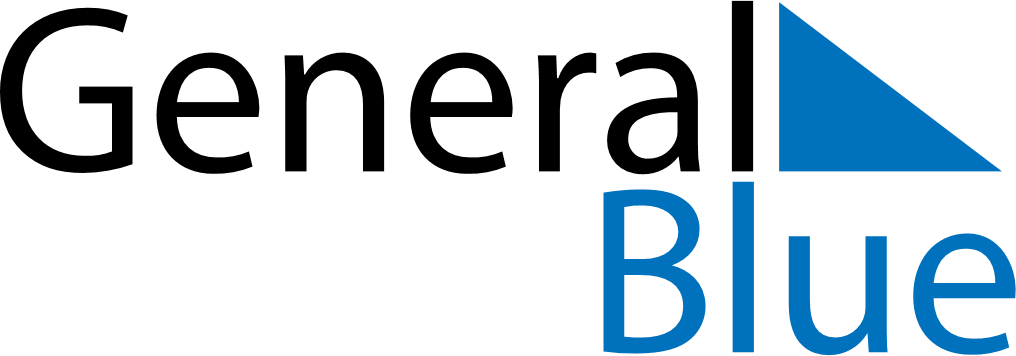 Quarter 2 of 2019BangladeshQuarter 2 of 2019BangladeshQuarter 2 of 2019BangladeshQuarter 2 of 2019BangladeshQuarter 2 of 2019BangladeshApril 2019April 2019April 2019April 2019April 2019April 2019April 2019SUNMONTUEWEDTHUFRISAT123456789101112131415161718192021222324252627282930May 2019May 2019May 2019May 2019May 2019May 2019May 2019SUNMONTUEWEDTHUFRISAT12345678910111213141516171819202122232425262728293031June 2019June 2019June 2019June 2019June 2019June 2019June 2019SUNMONTUEWEDTHUFRISAT123456789101112131415161718192021222324252627282930Apr 14: Bengali New Year’s DayMay 1: May DayMay 19: Buddha’s BirthdayJun 4: End of Ramadan (Eid al-Fitr)